					DETRAN/AM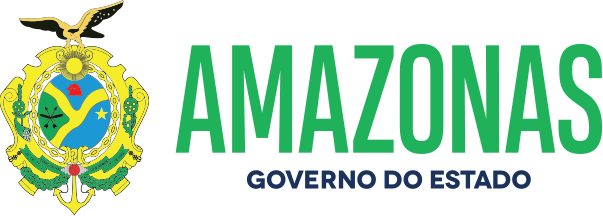 ESPÉCIE: Edital de Notificação de Autuação Nº 042/2022.O DETRAN/AM, fundamentado no art. 281, § único, II, da Lei 9.503, de 23.09.97, consubstanciado com a Resolução 619/2016 do CONTRAN e no princípio constitucional do contraditório da CF; Considerando as reiteradas tentativas de entrega de Notificações de Autuação por infração de trânsito por meio postal aos proprietários dos veículos; NOTIFICA que foram lavradas autuações cometidas pelos veículos de propriedade dos abaixo relacionados, devendo as partes interessadas efetivar apresentação do condutor e Defesa da Autuação no prazo de quinze dias, a contar da data da publicação do presente edital, podendo ser adquirido o formulário para Defesa no site do DETRAN/AM. A não apresentação do Condutor implicará ao proprietário do veículo (pessoa física – responsabilidade pela pontuação), (pessoa jurídica – agravamento art. 257, § 8º).Manaus,27 de Abril de 2022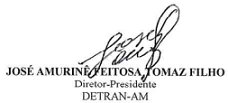 NºPlacaNº AutoCódigo daInfraçãoData daAutuação1 PHK-5099TD-00201703 516-9/1 04/04/222 PYK-4034TD-00201707 516-9/1 04/04/223 PHX-2H97TD-00243392 663-7/2 04/04/224 NOM-9190TD-00243393 640-8/0 04/04/225 OAD-1596TD-00243398 504-5/0 04/04/226 PHQ-0090TD-00246787 698-0/0 04/04/227 PHC-0366TD-00246203 659-9/2 05/04/228 QZB-8H31TD-00244747 703-0/1 05/04/229 PHM-3B36TD-00244753 703-0/1 05/04/2210 PHX-9D24TD-00244757 703-0/1 05/04/2211 QZF-4G06TD-00244763 703-0/1 05/04/2212 QZZ-1C37TD-00246959 734-0/0 05/04/2213 OAD-2990TD-00242614 676-9/0 05/04/2214 OAD-2990TD-00242615 504-5/0 05/04/2215 QZD-9G05TD-00245810 527-4/1 06/04/2216 QZD-9G05TD-00245811 663-7/1 06/04/2217 QZO-8J48TD-00245829 527-4/1 06/04/2218 NOO-0753TD-00245830 527-4/1 06/04/2219 NOO-0753TD-00245831 501-0/0 06/04/2220 OAF-5212TD-00226289 501-0/0 06/04/2221 OAL-2254TD-00237529 659-9/2 06/04/2222 PHG-5307TD-00244040 659-9/2 06/04/2223 MQA-9071TD-00243972 659-9/2 06/04/2224 PHD-9849TD-00243975 659-9/2 06/04/2225 PHI-1F66TD-00246207 659-9/2 06/04/2226 NEM-7896TD-00245075 658-0/0 07/04/2227 PHG-3042TD-00246988 663-7/1 07/04/2228 NOL-8719TD-00246991 703-0/1 07/04/2229 NOL-8719TD-00246992 734-0/0 07/04/2230 QEL-0C91TD-00246993 659-9/2 07/04/2231 QZG-7F38TD-00246017 659-9/2 07/04/2232 QZG-7F38TD-00246018 703-0/1 07/04/2233 PHW-7C66TD-00234982 734-0/0 07/04/2234 QZL-8C57TD-00234694 703-0/1 07/04/2235 PHF-0629TD-00234698 703-0/1 07/04/2236 OAM-5742TD-00243885 659-9/2 07/04/2237 QZD-3J46TD-00246823 503-7/1 07/04/2238 QEL-0C91TD-00247528 664-5/0 07/04/2239 JXW-9802TD-00247530 676-9/0 07/04/2240 PHK-8643TD-00244172 501-0/0 07/04/2241 PHK-8643TD-00244173 734-0/0 07/04/2242 QZG-2F03TD-00245848 501-0/0 07/04/2243 QZG-2F03TD-00245849 703-0/1 07/04/2244 QZB-1I97TD-00245648 516-9/1 07/04/2245 OAF-1A71TD-00245651 516-9/1 07/04/2246 OAF-1A71TD-00245652 659-9/2 07/04/2247 QZK-5F56TD-00246830 501-0/0 07/04/2248 JXN-1722TD-00244190 675-0/0 08/04/2249 JXN-1722TD-00244191 664-5/0 08/04/2250 NOZ-5920TD-00245893 516-9/1 09/04/2251 JXY-0A91TD-00240466 659-9/2 09/04/2252 PHG-8085TD-00244789 703-0/1 09/04/2253 QZS-6A77TD-00239255 518-5/2 09/04/2254 NOS-7444TD-00240084 663-7/1 10/04/2255 QZR-6E17TD-00247936 757-9/0 10/04/2256 JXT-5385TD-00245911 516-9/1 10/04/22